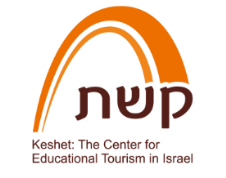 Rice UniversityJerusalem: Holy City in Time and ImaginationFaculty: Professors Matthias Henze and Melissa WeiningerFebruary 27 – March 8, 2015Draft January 18, 2015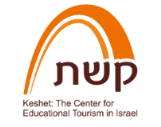 DATEPROGRAMMEALS/OVERNIGHTFriday, February 27DEPARTUREDeparture from George Bush Intercontinental Airport Houston on Turkish Airlines flight 34 to Istanbul at 8:30 p.m.Saturday, February 28bruchim Habaim – welcome to israelArrive Istanbul 4:00 p.m. Depart Istanbul on Turkish Airlines flight 788 to Tel Aviv at 6:00 p.m. Arrive at Ben Gurion International Airport at 8:10 p.m.Keshet transfer to Jerusalem and check-inOvernight:Beit Shmuel Guest House, JerusalemSunday March 1Welcome to  Jerusalem (Jerusalem and Messianism on the Mount of Olives and Mount Scopus)Overlook on to Jerusalem and the Temple Mount/Haram al-Sharif from the Mount of OlivesConsider history and traditions of the Jewish cemetery and possibly visit graves of personalities relevant to course material (e.g. Rabbi Kook, Eliezer Ben-Yehuda, S.Y. Agnon, Henrietta Szold, or monumental 2nd Temple period Tombs, etc.)Church of All Nations and Garden Of GethsemaneChurch of the Assumption and the Tomb of the Virgin Guided tour of the Israel Museum and the Model of Second Temple JerusalemWalk through the Hebrew University campus on Mount Scopus and meet with students Welcome dinnerWelcome dinnerOvernight:Beit Shmuel Guest House, JerusalemMonday March 2Jerusalem: Cradle of Faith (Biblical and Second Temple Judaism)Tour of the City of David including the ancient water works, the possible site of King David’s palace, and the Second Temple Period Temple Mount Ascent Consider the origins of Rabbinic Judaism and Christianity in the Jerusalem Archeological Park (aka the Southern Wall excavations and the Davidson CenterExplore the Jewish Quarter of the Old City including the Byzantine Cardo, the Rooftops View, the Wohl Archeological Museum (aka Herodian Quarter) or the Burnt House, and one or two rebuilt synagogues (Hurva and/or Ramban synagogues) Visit the Western Wall and walk through the Western Wall TunnelsEvening speaker: Alick Isaacs with Siach Shalom(Note: We have hired an expert in the field to guide a part of this day in the City of David)Lunch and dinner on ownOvernight:Beit Shmuel Guest House, JerusalemTuesday March 3Jerusalem: Cradle of Faith (Christianity and Islam)Consider the historic connections of Islam to Jerusalem while walking in the Haram al-Sharif/Noble Sanctuary.  Consider too contemporary attitudes to this site known to Jews and Christians as the Temple Mount In the Muslim Quarter, note the Lions Gate and the Crusader Period Church of Saint Anne.Lunch break and processing/discussion time or meet with scholars/clergy TBDWalk along the Via Dolorosa, stopping at the nine Stations of the Cross along the routeTour of the Church of the Holy Sepulcher, including the final five Stations of the Cross located within the Church. Consider the Status Quo agreements that govern the relationships between Christian denominations in the Holy Land Evening:  Bereaved Families Forum representatives(Today too we have asked specialists in Islam and Christianity to guide the two segments of the day.)Lunch in the Old CityDinner on ownOvernight: Beit Shmuel Guest House, JerusalemWednesday, March 4The dead Sea – Sects and Breathtaking SceneryLearn about Second Temple Period sects and the Dead Sea Scrolls in situ in the Qumran National ParkHike along the Waterfall Trail in the beautiful desert oasis that is the Ein Gedi National ParkAt the Masada National Park, consider 2nd Temple story of Masada and its meaning for Jews and Zionists in modern timesDinner with Forsan Hussain, former Executive Director of the Jerusalem YMCA.Free evening Lunch on ownDinner (Location TBD)Overnight: Beit Shmuel Guest House, JerusalemThursday March 5Judea/The West Bank – One Land, Two ethnicities, three religionsParticipate in the Temple Mount Sifting Project in the Emek Zurim National Park and meet with project director Professor Gabriel BarkaiView of the Jerusalem – Bethlehem border including the security barrier and by-pass road to the Etzion BlocTravel to Bethlehem, visit the Church of the Nativity Noon meeting and lunch with Rev. Mitri Raheb in BethlehemVisit the Herodian National Park in the Etzion BlocFree evening Lunch and dinner on ownOvernight: Beit Shmuel Guest House, JerusalemFriday March 6Like a Phoenix from the ashesGuided tour of Yad Vashem Holocaust Museum and the Children’s MemorialAbsorb the sights, sounds, and aroma of the bustling Machane Yehuda Shuk (souk/market) as Jerusalemites prepare for the Jewish SabbathExperience an authentic Shabbat (Jewish Sabbath) evening and dinner at the Western Wall and home of a host family in the heart of Jerusalem (arranged through Shabbat of a LifetimeLunch on ownDinner with a host familyOvernight: Beit Shmuel Guest House, JerusalemSaturday March 7Sabbath in JerusalemSynagogue hopping - visit one or two synagogues of different Jewish ethnic groupsVisit the Garden Tomb where Christian Protestants remember the crucifixion and resurrection of JesusIn the evening, Summary Discussion and Farewell DinnerLunch at the Guest HouseFarewell dinnerSunday March 8Arrive in HoustonEarly morning transfer to Ben Gurion International Airport for your flight homeDepart on Turkish Airlines flight 811 to Istanbul at 7:40 a.m. Arrive Istanbul 9:55 a.m. Depart Istanbul on Turkish Airlines flight 33 at 1:20 p.m. Arrive Houston 7:40 p.m.